MADONAS NOVADA PAŠVALDĪBA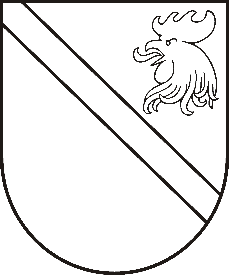 Reģ. Nr. 90000054572Saieta laukums 1, Madona, Madonas novads, LV-4801t. 64860090, fakss 64860079, e-pasts: dome@madona.lv___________________________________________________________________________MADONAS NOVADA PAŠVALDĪBAS DOMESLĒMUMSMadonā2019.gada 21.maijā								Nr.186									(protokols Nr.8, 8.p.)Par Latvijas Longborda federācijas iesniegumuMadonas novada pašvaldība 2019.gada 10.maijā ir saņēmusi  Latvijas Longborda federācijas  iesniegumu (reģistrēts Madonas novada pašvaldības administrācijā ar Nr.MNP /2.1.3.1./19/1585, ar lūgumu atbalstīt pasākuma norisi sporta un atpūtas bāzē “ Smeceres sils”  dažādās longborda disciplīnās laikā 2019.gada 1.-2.jūnijā.Noklausījusies Sporta un atpūtas bāzes “Smeceres sils” vadītāja G.Ikaunieka sniegto informāciju, ņemot vērā 21.05.2019. Finanšu un attīstības komitejas atzinumu, atklāti balsojot: PAR - 13 (Agris Lungevičs, Zigfrīds Gora, Ivars Miķelsons, Andrejs Ceļapīters, Andris Dombrovskis, Antra Gotlaufa, Gunārs Ikaunieks, Valda Kļaviņa, Valentīns Rakstiņš, Andris Sakne, Rihards Saulītis, Aleksandrs Šrubs, Gatis Teilis), PRET – NAV, ATTURAS – NAV, Madonas novada pašvaldības dome  NOLEMJ:  Atbalstīt ar 50% īres maksas samazināšanu par sporta un atpūtas bāzes “ Smeceres sils” izmantošanu, starptautisko sacensību longborda disciplīnās, 2019.gada 1.-2.jūnijā.Domes priekšsēdētājs						A.Lungevičs